 Year 12 English Standard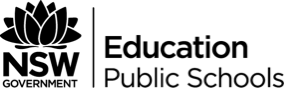 Investigating different perspectives of language, identity and cultureTask – Working in groups of three to four, you will select one of the TEDtalks listed below and complete the table below. Each talk explores the relationship between language, identity and culture.Identifying Yourself Through Language - Robyn Giffen (duration 15:52)Her talk will focus on the connections between language, culture, and identity drawing on her research with the Nabit speaking community.What your speaking style, like, says about you - Vera ReganHow we use language – our accent, expressions, and the structure of our sentences – changes from region to region. Vera Regan explains why we should listen to these differences, and why language can act as a cultural barometer.Embracing otherness, embracing myself - Thandie Newton (duration 13:55)Actress Thandie Newton tells the story of finding her "otherness" – first as a child growing up in two distinct cultures, and then as an actor playing with many different selves.Is your identity given or created? - Marcus Lyon (duration 12:15)Who are we? Marcus asks us to question how our identities are formed. He proposes that Identity is creative process.Shaping our identity and culture - Tash Aw (duration 16:10)To be completed individually in your books:Evaluate how language used in the TEDtalk has (circle one) challenged, affirmed, revealed, disrupted, ignored (C.A.R.D.I) your understanding of identity and/or culture. Respond in less than 500 words and submit via Google Classroom/Edmodo.QuestionResponseTedTALK selectedSummarise what the TEDTalk is aboutIdentify the speaker’s cultural backgroundExplain the speaker’s perspective of language/identity/cultureAnalyse the how language features are used to communicate ideas, values and attitudes about language, identity and culture(Identify and analyse three language features)